     ҠАРАР                                                                                          ПОСТАНОВЛЕНИЕ                                                                               № 2719 июль 2022  йыл                                                                                           19 июля 2022 годаОло Әбеш ауылы                                                                                        село БольшеабишевоО внесении изменений в постановление Администрации сельского поселения Абишевский сельсовет муниципального района Хайбуллинский район Республики Башкортостан от 12 апреля  2019 года № 47 Об утверждении Административного регламента предоставления муниципальной услуги «Предоставление в аренду земельных участков, находящихся в муниципальной собственности муниципального образования, без проведения торгов» в сельском поселении Абишевский сельсовет муниципального района Хайбуллинский район Республики Башкортостан	На основании протеста прокуратуры Хайбуллинского района Республики Башкортостан на Административный регламент предоставления муниципальной услуги «Предоставление в аренду земельных участков, находящихся в муниципальной собственности муниципального образования, без проведения торгов» в сельском поселении Абишевский сельсовет муниципального района Хайбуллинский район Республики Башкортостан, Администрация сельского поселения Абишевский сельсовет муниципального района Хайбуллинский район Республики Башкортостан ПОСТАНОВЛЯЕТ:	1. Внести изменения в Административный регламент предоставления муниципальной услуги «Предоставление в аренду земельных участков, находящихся в муниципальной собственности муниципального образования, без проведения торгов» в сельском поселении Абишевский сельсовет муниципального района Хайбуллинский район Республики Башкортостан, утвержденный постановлением Администрации сельского поселения Абишевский сельсовет муниципального района Хайбуллинский район Республики Башкортостан от 12 апреля  2019 года № 47 следующие изменения:	1) абзац первый пункта 1.2. изложить в следующей редакции:«1.2.  Заявителями муниципальной услуги являются физические лица, индивидуальные предприниматели, юридические лица, имеющие право на предоставление в аренду земельных участков, находящихся в муниципальной собственности, в соответствии с приказом Федеральной службы государственной регистрации, кадастра и картографии от 2 сентября 2020 года № П/0321 «Об утверждении перечня документов, подтверждающих право заявителя на приобретение земельного участка без проведения торгов» (далее – Заявитель).»2. Настоящее постановление вступает в силу на следующий день, после дня его официального обнародования.3. Настоящее постановление обнародовать на информационном стенде и официальном сайте Администрации сельского поселения Абишевский сельсовет муниципального района Хайбуллинский район Республики Башкортостан.            4. Контроль за исполнением настоящего постановления  оставляю за собой.Глава сельского поселения	              БАШКОРТОСТАН РЕСПУБЛИКАҺЫХӘЙБУЛЛА  РАЙОНЫМУНИЦИПАЛЬ РАЙОНЫНЫҢӘБЕШ АУЫЛ СОВЕТЫАУЫЛ БИЛӘМӘҺЕХАКИМИӘТЕ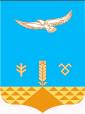 АДМИНИСТРАЦИЯСЕЛЬСКОГО ПОСЕЛЕНИЯАБИШЕВСКИЙ СЕЛЬСОВЕТМУНИЦИПАЛЬНОГО РАЙОНАХАЙБУЛЛИНСКИЙ РАЙОНРЕСПУБЛИКИ БАШКОРТОСТАН